Horsley Zone 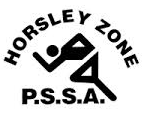 Girl’s Football Team 2022Coach: Nemanja Bijelic, Frank Bergamin (Manager)School: Fairfield Heights PS The SSW Carnival will be held on Monday, 6th June, 2022 at Ireland Park, Memorial Av, Liverpool.First NameLast NameSchool1ChristianaSahaFW2AlyssiaLunaCCH3MiaPrasadKP4AminaHakkaouiGPK5FridaKaraberisCCH6MiaManueleKP7ParisBarberaCCH8VaaniPrasadGPK9CydneeAveryKP10ChloeVasquezBP11AllyWyrzynskiKP12SiennaHoskingGPK13. ZaraKhaffafKP